Приложение 1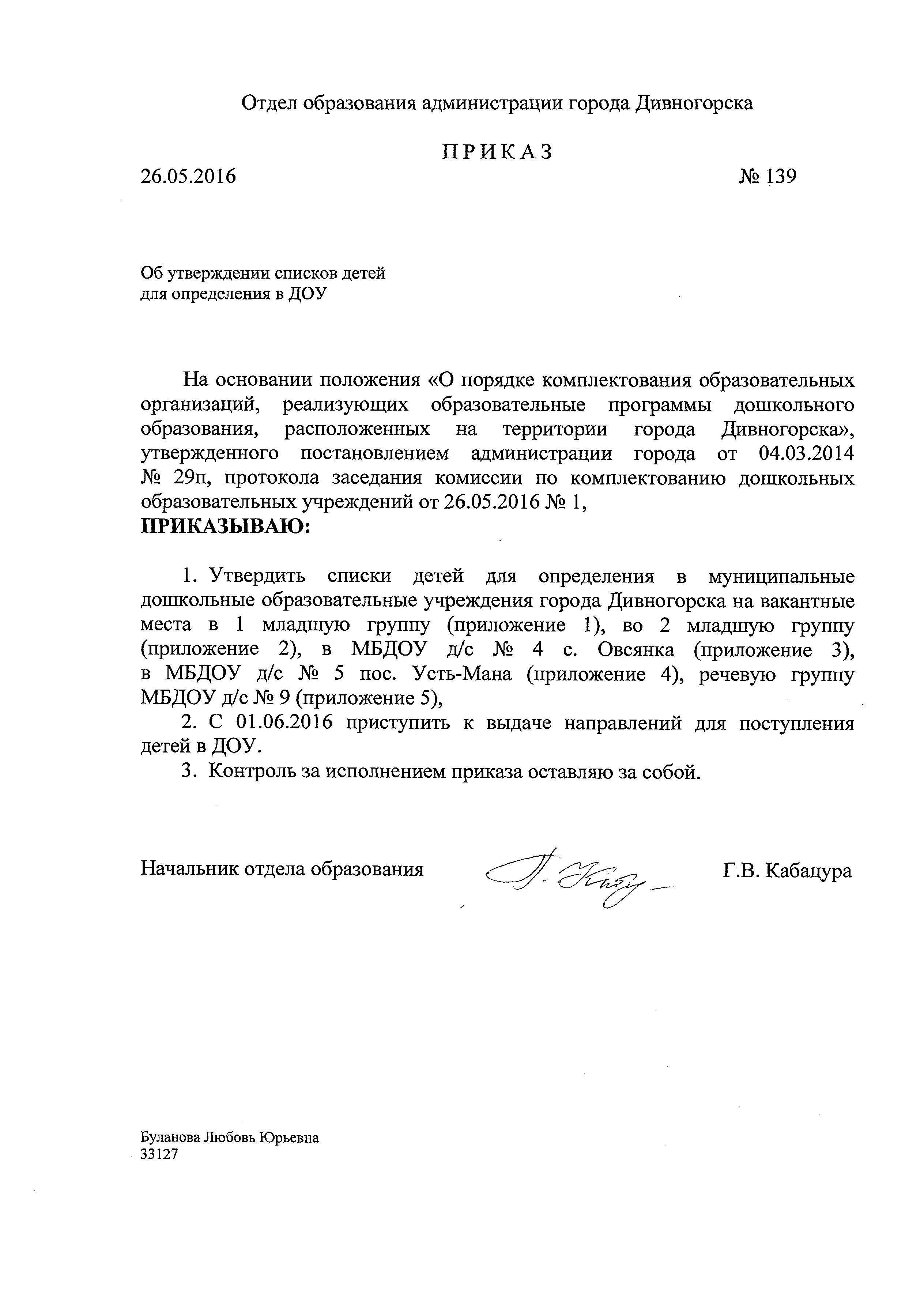 к приказу отдела образования от 26. 05. 2016 № 139Список детей 1 младшей группы – дети от 2 до 3 лет (г. Дивногорск)Приложение 2к приказу отдела образования от 26. 05. 2016 № 139Список детей 2 младшей группы – дети от 3 до 4 лет (г. Дивногорск)Приложение 3к приказу отдела образования от 26. 05. 2016 № 139Список детей 1 младшей группы МБДОУ д/с № 4 (с. Овсянка)Список детей 2 младшей группы МБДОУ д/с № 4 (с. Овсянка)Приложение 4к приказу отдела образования от 26. 05. 2016 № 139Список детей разновозрастной группы МБДОУ д/с № 5 (пос. Усть-Мана)Приложение 5к приказу отдела образования от 26. 05. 2016 № 139Список детей речевой группы МБДОУ д/с № 9 (г. Дивногорск)№Ф.И.О.Дата рожденияльготаДОУ1Зорина Полина Артемовна20.11.2013льгота№ 172Кокотеев Михаил Викторович06.12.2013льгота№ 153Крапотнина Элина Александровна07.11.203льгота№ 84Тарасов Артем Александрович17.12.2013льгота№ 135Тарасов Никита Александрович17.12.2013льгота№ 136Зайцев Игорь Сергеевич20.12.2013льгота№ 107Дубнов Алексей Юрьевич17.12.2013льгота№ 188Губайдулина Алиса Сергеевна23.12.2013льгота№ 109Партура Богдан Михайлович27.12.2013льгота№ 1710Атавина Дарья Александровна25.12.2013льгота№ 1711Демина Алена Дмитриевна27.11.2013льгота№ 1312Нуриева Ксения Дмитриевна26.12.2013льгота№ 913Мамедова Сура Рамзиевна26.11.2013льгота № 1714Шпилько Дарья Игоревна08.01.2014льгота№ 1515Маслова Ольга Игоревна24.01.2014льгота№ 1816Васильев Вадим Александрович04.01.2014льгота№ 1517Степанова Екатерина Викторовна21.01.2014льгота№ 1718Комогорцев Макар Сергеевич28.01.2014льгота№ 1219Пронькина Анна Дмитриевна24.01.2014льгота№ 1820Неуструева Виктория Романовна02.02.2014льгота№ 1821Капустов Даниэль Алексеевич10.01.2014льгота№ 1522Гусевский Дмитрий Андреевич22.02.2014льгота№ 1323Махмадшоев Артур Нематуллоевич23.02.2014льгота№ 1024Новоселов Лев Сергеевич07.03.2014льгота№ 1825Жданов Андрей Иванович29.01.2014льгота№ 1826Лесникова Дарья Павловна13.03.2014льгота№ 1827Кокина Вероника Алексеевна20.03.2014льгота№ 1028Коцырь Семен Викторович13.03.2014льгота№ 929Носков Илья Иванович24.03.2014льгота№ 930Чижик Руслан Дмитриевич01.05.2014льгота№ 1531Бирюля Ирина Алексеевна08.04.2014льгота№ 1732Курильчик Юлия Витальевна03.05.2014льгота№ 1233Санникова Милана Алексеевна07.05.2014льгота№ 1334Чернявский Семен Андреевич12.05.2014льгота№ 1035Фролова Вера Александровна09.05.2014льгота№ 736Бундюк Виктория Алексеевна23.04.2014льгота№ 1537Радивилова Богдана Александровна07.06.2014льгота№ 1838Смирнов Михаил Артемович29.05.2014льгота№ 839Кожевников Давид Александрович10.06.2014льгота№ 1540Алексеев Артем Юрьевич26.04.2014льгота№ 1841Полонская Алена Владимировна09.06.2014льгота№ 742Левшакова Маргарита Валерьевна22.06.2014льгота№ 1843Туйгунов Федор Евгеньевич22.06.2014льгота№ 1344Марков Семен Алексеевич24.06.2014льгота№ 845Харкевич Михаил Анатольевич09.07.2014льгота№ 1346Смирнов Сергей Алексеевич13.06.2014льгота№ 1247Вершинина Дарина Юрьевна20.07.2014льгота№ 1348Варигина Виктория Дмитриевна16.07.2014льгота№ 1449Кириенко Елизавета Ивановна31.03.2014льгота№ 850Гагельганц Максим Геннадьевич19.08.2014льгота№ 1451Яковлева Полина Ивановна06.08.2014льгота№ 1452Кондратьев Павел Сергеевич25.08.2014льгота№ 1553Симон Максим Евгеньевич09.09.2014льгота№ 1754Антонец Арина Сергеевна14.09.2014льгота№ 1755Савицкий Тимофей Александрович16.09.2014льгота№ 856Злобин Егор Витальевич23.09.2014льгота№ 957Злобин Захар Витальевич23.09.2014льгота№ 958Филиппов Игорь Юрьевич12.09.2014льгота№ 1759Исупов Богдан Вячеславович01.09.2014льгота№ 1260Богдашина Анастасия Андреевна25.08.2014льгота№ 12(обучениена дому)61Мухометзянов Константин Антонович08.10.2013№ 1462Харитонов Максим Романович10.10.2013№ 1363Шмакова Вероника Андреевна08.11.2013№ 864Баев Захар Александрович13.11.2013№ 1365Орлов Максим Сергеевич03.11.2013№ 1366Никитин Вячеслав Иванович09.11.2013№ 1767Ершов Степан Витальевич13.11.2013№ 1768Тарханов Артем Викторович18.11.2013№ 1769Скорик Игорь Русланович25.11.2013№ 1470Летуев Ярослав Сергеевич25.11.2013№ 1871Санникова Алина Вячеславовна01.12.2013№ 1772Авагян Эвелина Артаковна02.12.2013№ 973Малеева Диана Александровна10.12.2013№ 1374Фирсов Роман Иванович08.12.2013№ 1275Павлюченко Мария Денисовна17.11.2013№ 1776Казанцев Егор Романович29.12.2013№ 1777Ловчикова Полина Андреевна30.12.2013№ 1078Черноок Марк Максимович22.12.2013№ 1279Малинов Артем Николаевич18.12.2013№ 1280Еремин Андрей Дмитриевич30.12.2013№ 981Еремин Николай Дмитриевич30.12.2013№ 982Скобин Глеб Антонович27.12.2013№ 1483Павлов Константин Дмитриевич23.12.2013№ 1284Чуприс Максим Павлович19.12.2013№ 1285Максимова Софья Денисовна23.12.2013 № 1286Кузьменко Демид Богданович23.11.2013№ 1287Кузнецов Артем Дмитриевич22.10.2013№ 1088Хабадзе Юлиана Романовна16.12.2013№ 1589Шастина Елизавета Геннадьевна12.12.2013№ 1790Савельева Арина Игоревна28.12.2013№ 791Плинта Георгий Юрьевич27.12.2013№ 792Карпов Федор Анатольевич18.11.2013№ 1093Федоров Александр Ресулович14.12.2013№ 994Мартынова Наталья Михайловна27.12.2013№ 895Шапова Кристина Владимировна11.11.2013№ 996Губа Сергей Владимирович29.11.2013№ 1497Бутаков Максим Дмитриевич25.11.2013№ 998Терентьева Марина Николаевна09.01.2014№ 899Пятыго Макар Вячеславович12.01.2014№ 17100Гордеева Виолетта Евгеньевна15.01.2014№ 14101Пашкуров Матвей Антонович03.01.2014№ 17102Мамедова Сона Рази кызы12.01.2014№ 14103Ильчининова Дарья Дмитриевна24.01.2014№ 14104Завьялова Екатерина Васильевна09.01.2014№ 14105Нагорнова Нелли Сергеевна05.02.2014№ 15106Бровкина Милана Витальевна08.01.2014№ 15107Чурилов Федор Вадимович28.01.2014№ 18108Медведев Ярослав Андреевич08.02.2014№ 18109Шершнев Сергей Викторович12.02.2014№ 9110Мамлев Матвей Владимирович11.02.2014№ 8111Афонькин Александр Иванович09.02.2014№ 12112Оленева Ольга Анатольевна30.01.2014№ 8113Половникова Мария Сергеевна08.02.2014№ 12114Лаптева Дарья Алексеевна09.01.2014№ 12115Скуратов Иван Иванович08.01.2014№ 17116Дудникова Александра Александровна10.02.2014№ 8117Широковская Оксана Олеговна22.02.2014№ 14118Демкин Артемий Михайлович22.02.2014№ 9119Шевченко Ева Александровна12.02.2014№ 7120Козлов Данил Дмитриевич03.02.2014№ 9121Бубнов Кирилл Андреевич04.02.2014№ 15122Тимофеева Анна Александровна04.03.2014№ 9123Егоров Игорь Вадимович04.03.2014№ 12124Новоселова Полина Константиновна09.03.2014№ 7125Куленко Юлия Владимировна14.03.2014№ 15126Попов Юрий Алексеевич06.03.2014№ 13127Полховский Семен Алексеевич11.03.2014№ 8128Лемеза Даниил Сергеевич14.01.2014№ 9129Шилко Валерия Николаевна27.02.2014№ 9130Сипченок Дарья Денисовна13.03.2014№ 14131Лысиков Кирилл Александрович17.03.2014№ 9132Маслаков Илья Андреевич12.03.2014№ 7133Яцук Роман Антонович19.03.2014№ 9134Комович Эвелина Евгеньевна31.01.2014№ 14135Кузьмина Яна Евгеньевна25.03.2014№ 9136Игнатьева Татьяна Сергеевна17.03.2014№ 18137Мызникова Варвара Александровна23.02.2014№ 14138Лантратова Таисия Павловна27.01.2014№ 9139Пьяненкова Анна Александровна04.03.2014№ 12140Савельев Андрей Олегович18.03.2014№ 8141Федосеев Сергей Данилович30.03.2014№ 15142Пятницкая Елизавета Николаевна24.01.2014№ 15143Горчаков Павел Сергеевич12.03.2014№ 8144Зорин Никита Романович02.04.2014№ 9145Сытников Евгений Александрович08.04.2014№ 9146Максимов Филипп Витальевич15.04.2014№ 7147Ворошилов Дмитрий Александрович04.03.2014№ 14148Гольдшмидт Лаэрт Васильевич19.04.2014№ 18149Зарубин Артем Иванович14.04.2014№ 12150Бураков Евгений Викторович27.04.2014№ 8151Иванов Иосиф Евгеньевич11.04.2014№ 8152Конопелько Богдан Егорович28.04.2014№ 9153Шубкин Михаил Иванович17.04.2014№ 14154Комаров Даниил Михайлович22.04.2014№ 10155Старов Григорий Васильевич06.03.2011№ 9156Будкова Вероника Геннадьевна28.04.2014№ 9157Батурин Артем Александрович20.01.2014№ 7158Савосина Алина Николаевна09.04.2014№ 14159Буравченко Дарья Денисовна05.05.2014№ 9160Грачев Всеволод Михайлович27.04.2014№ 15161Сахаров Денис Александрович13.04.2014№ 7162Лайтаренко Валерия Леонидовна05.05.2014№ 7163Завьялова Таисия Алексеевна23.02.2014№ 8164Антипина Екатерина Александровна20.05.2014№ 9165Ульянова Анна Владимировна28.04.2014№ 15166Вундер Яромир Александрович12.04.2014№ 9167Зотов Ермолай Денисович07.02.2014№ 18168Торопов Мирон Евгеньевич23.05.2014№ 18169Лифанова Светлана Юрьевна10.05.2014№ 9170Гилимандинова Мирослава Сергеевна03.05.2014№ 17171Суздалев Денис Егорович15.05.2014№ 15172Филиппов Гордей Андреевич02.04.2014№ 7173Максимова Мария Александровна28.03.2014№ 9174Кацефан Адэлия Андреевна12.06.2014№ 9175Василистов Егор Васильевич08.06.2014№ 7176Торопов Лев Сергеевич14.06.2014№ 9177Моисеев Иван Дмитриевич10.06.2014№ 14178Качимова Дарина Дмитриевна07.06.2014№ 14179Семенов Ярослав Игоревич11.06.2014№ 14180Калинин Иван Алексеевич30.04.2014№ 14181Орлова Виктория Владиславовна11.06.2014№ 18182Мохов Тихон Игоревич06.06.2014№ 7183Кендзерский Дмитрий Евгеньевич20.06.2014№ 14184Бобкова Мария Вадимовна26.06.2014№ 18185Макаревич Алиса Игоревна29.06.2014№ 14186Лавренова Елизавета Евгеньевна02.07.2014№ 7187Палубнева Виктория Сергеевна06.07.2014№ 14188Красникова Мария Александровна03.07.2014№ 7189Пцарева Анастасия Александровна17.07.014№ 18190Чумичев Кирилл Евгеньевич29.06.2014№ 9191Ехалова Алина Дмитриевна25.06.2014№ 17192Черных Веста Максимовна21.07.2014№ 14193Кудрина Юлиана Дмитриевна30.06.2014№14194Фишов Андрей Игоревич19.06.2014№ 7195Пинчук Варвара Ивановна12.06.2014№ 9196Перваков Тимофей Александрович21.07.2014№ 10197Кузнецова Полина Евгеньевна02.07.2014№ 9198Воронкова Дарья Анатольевна20.07.2014№ 14199Гончаров Гордей Валерьевич28.07.2014№ 14200Мамедов Габиб Халид оглы08.07.2014№ 14201Ермаков Михаил Иванович29.07.2014№ 9202Крохина Лика Денисовна19.06.2014№ 10203Вишневецкая Варвара Ивановна21.01.2014№ 7204Карпухин Максим Викторович01.08.2014№ 15205Ханыкин Андрей Павлович25.07.2014№ 9206Гербель Никита Александрович06.08.2014№ 10207Ларин Константин Александрович06.08.2014№ 18208Фирсова Полина Сергеевна26.07.2014№ 14209Кудряшов Михаил Сергеевич26.06.2014№ 14210Куриленко Татьяна Александровна06.08.2014№ 10211Шахворостов Лев Анатольевич05.08.2014№ 14212Узун Александр Михайлович19.07.2014№ 13213Уланов Матвей Олегович28.01.2014№ 14214Кузь Татьяна Александровна30.07.2014№ 13215Гайдаренко Валерия Евгеньевна07.08.2014№ 14216Фролова Ульяна Артемовна06.08.2014№ 14217Маркова Ярослава Сергеевна19.03.2014№ 8218Рогачев Роман Андреевич23.07.2014№ 14219Солоной Илья Романович03.08.2014№ 15220Львов Максим Владимирович31.07.2014№ 10221Заика Михаил Федорович06.08.2014№ 8222Коваленко Дмитрий Дмитриевич04.07.2014№ 14223Киселева Дарья Александровна10.08.2014№ 14224Перевезенцев Константин Алексеевич03.03.2014№ 9225Чистопрядов Константин Степанович06.03.2014№ 10226Никитина Снежана Яковлевна10.08.2014№ 9227Матюхин Сергей Алексеевич24.08.2014№ 10228Ярусова Елизавета Николаевна25.08.2014№ 14№Ф.И.О.Дата рожденияльготаДОУ1Ратаев Артем Алексеевич11.03.2013льгота№ 172Трифонова Елизавета Дмитриевна14.01.2013льгота№ 173Лепихин Данил Максимович28.05.2013льгота№ 184Ложкина Мария Александровна31.07.2013льгота№ 75Шарапова Дарья Сергеевна01.08.2013льгота№ 156Телицина Елена Юрьевна28.08.2013льгота№ 177Склярова Алиса Дмитриевна23.09.2013льгота№ 138Яковлев Савелий Николаевич11.09.2013льгота№ 139Брацук Анфиса Алексеевна31.10.2013льгота№ 1810Киселев Александр Сергеевич05.10.2013льгота№ 1811Трубач Елизавета Вячеславовна30.05.2013льгота№ 1412Груздева Анастасия Викторовна30.11.2013№ 1013Кабиров Ринат Рифатович09.01.2013№ 914Кузь Наталья Александровна12.04.2013№ 1315Индреева Даниэла Владиславовна09.04.2013№ 816Пичугина Александра Александровна20.05.2013№ 817Хотай Даниил Александрович27.05.2013№ 1318Тарадаева Наталья Сергеевна08.06.2013№ 1519Тимченко Артем Сергеевич10.01.2013№ 920Сухих Алина Кирилловна02.06.2013№ 821Схаба Дарья Викторовна09.07.2013№ 1022Циулин Михаил Алексеевич03.08.2013№ 723Дюкин Егор Максимович08.08.2013№ 1324Воякин Максим Павлович25.07.2013№ 1025Жанков Лев Сергеевич11.08.2013№ 1826Метелица Артем Евгеньевич13.08.2013№ 1227Романенко Милана Владимировна06.06.2013№ 1028Харкевич Даниэль Алексеевич02.10.2013№ 1329Елдов Богдан Валерьевич22.05.2013№ 830Констанц Андрей Сергеевич29.09.2013№ 831Гладкова Валентина Викторовна04.10.2013№ 1432Романов Давид Романович19.09.2013№ 1433Шаповалова Антонина Алексеевна01.10.2013№ 1034Ткачук Ульяна Владимировна24.09.2013№ 935Добрынина Мария Викторовна06.10.2013№ 1036Закусилова Мария Максимовна14.10.2013№ 1037Гарифуллина Милла Алексеевна10.10.2013№ 1038Белянин Тимур Артемович21.10.2013№ 1839Шатских Ангелина Захаровна15.03.2013№ 1040Шатилин Тимофей Иванович31.10.2013№ 941Савин Данил Николаевич19.01.2013№ 942Моисеев Всеволод Ярославович03.03.2013№ 1743Кожемякин Артем Денисович20.07.2013№ 1744Мицкевич Богдан Владимирович03.01.2013№ 1045Кулагин Всеволод Сергеевич03.05.2013№ 1446Дубцов Сергей Андреевич08.04.2013№ 1247Гринева Любава Романовна27.06.2013№ 1448Ярушкин Лев Игоревич28.10.2013№ 1449Олейников Иван Алексеевич04.10.2013№ 950Чепиков Савелий Евгеньевич16.05.2013№ 951Потапенко Виктория Владимировна14.05.2013№ 1452Артамонова Дарина Денисовна01.04.2013№ 1353Скрюкова Юлия Михайловна25.04.2013№ 954Сергеева Милана Ильинична26.09.2013№ 955Бабаева Мехрибан Мавиевна23.06.2013№ 1456Руденко Владимир Сергеевич30.07.2013№ 1457Филатова Софья Алексеевна23.09.2013№ 9№Ф.И.О.Дата рожденияльгота1Зотин Семен Дмитриевич18.04.20142Ковченов Демид Викторович14.06.20143Тихончук Виктория Евгеньевна06.05.20144Плещук Глеб Романович26.04.20145Мурашов Иван Андреевич28.07.20146Часовских Роман Антонович27.07.20147Меновщиков Федор Викторович19.08.20149Моргун Марк Сергеевич21.07.20149Пермякова Дарья Евгеньевна01.04.201410Мукаданова Софья Бахтоваровна21.07.201411Шкедов Савелий Сергеевич05.01.201412Остроглядова Варвара Евгеньевна15.01.201413Зайцев Федор Сергеевич07.02.201414Ярославцев Артем Сергеевич29.08.201415Синякин Мирослав Константинович10.03.201416Грымайло Мадина Эмомовна28.03.201417Разманова Елена Александровна05.08.2014№Ф.И.О.Дата рожденияльгота1Пичугин Дмитрий Иванович29.08.2013льгота2Ткачев Рустам Соиоджонович22.09.2013льгота3Ковалев Владислав Вадимович19.10.20134Седов Александр Михайлович03.05.20135Башанов Тимур Халимович24.03.20136Шурупов Артем Валерьевич27.07.20137Туниеков Михаил Александрович02.07.20138Батуро Мирослава Дмитриевна27.09.20139Сатурин Мартин Евгеньевич30.09.201310Прайс София Эдуардовна30.05.201311Сафонов Савелий Евгеньевич19.09.2013№Фамилия, имя, отчество ребёнкаДата рожденияльгота1Сухарев Дмитрий Алексеевич29.08.2013льгота2Киселева Юлия Сергеевна16.04.20133Гришлов Максим Дмитриевич05.05.20134Вишневский Егор Алексеевич14.09.20135Азизова Аниса Мироджановна10.06.2013№Ф.И.О.ДатарожденияДОУ1Чапайкина Елизавета Александровна10.04.2011 д\с № 92Канышев Даниил Сергеевич28.06.2011 д\с № 93Ращибин Лев Андреевич29.09.2011 д\с № 184Глухов Никита Александрович18.02.2011  д\с № 145Глушков Никита Александрович29.03.2011д\с № 106Буйских Алена Андреевна07.02.2010 д\с № 147Крапивка Елизавета Сергеевна03.07.2011д\с № 58Труханов Артём Романович14.08.2011 д\с № 149Греков Кирилл Витальевич31.10.2010 д\с № 1010Огнев Андрей Ярославович19.10.2010 д\с № 1211Юшков Данил Максимович11.05.2011 д\с № 712Степанченко Светлана Васильевна15.06.2011  д\с № 9